3,4  latki Tematyka tygodnia: Wakacje!Data: 29.06.2020Temat dnia: Niech żyją wakacje.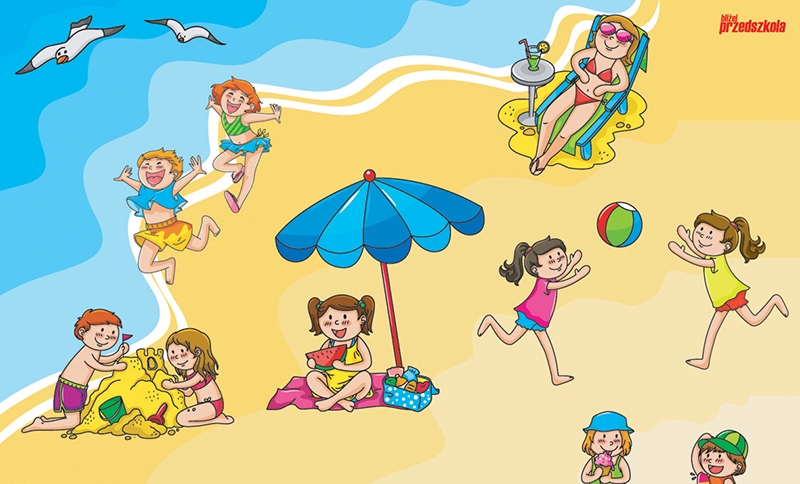 Na dzisiaj przygotowaliśmy dla was wakacyjny eksperyment.Tęcza na talerzuhttps://youtu.be/SfVVFCAmSmYMiłej zabawy!